PROGRAMA ANALÍTICO Y DE TRABAJO DEL CURSOCREATIVIDAD Y SISTEMAS EMPRESARIALESCLAVE: ADM-463                                                                  ING. HERIBERTO RÍOS TAPIABUENAVISTA, SALTILLO, COAHUILA.ENERO-JUNIO 2013PROGRAMA ANALITICO DE CREATIVIDAD Y SISTEMAS EMPRESARIALESFecha de elaboración: 17/12/08DATOS DE IDENTIFICACIONMateria: Creatividad y Sistemas Empresariales.Departamento que imparte: Administración Agropecuaria.Clave: ADM-463.Número de horas de teoría: 3Número de horas práctica:  3Número de créditos: 9Carrera y semestre: Ingeniero Agrónomo Administrador, 4° Semestre.Obligatoria.Prerrequisito para: NingunoDuración aproximada: 60 hrs.OBJETIVO GENERAL:El propósito principal de esta asignatura dentro de la currícula de  de Ingeniero Agrónomo Administrador es desarrollar las capacidades creativas para el mejoramiento de los sistemas empresariales..METAS EDUCACIONALES.Identificar los procesos básicos del pensamiento y los elementos necesarios para elaborar argumentos válidos.Analizar la lógica de un escrito considerando las estructuras básicas del pensamiento crítico.Identificar las variables que inciden sobre la competitividad de una empresa cuya actividad productiva se inserta en el sector agroalimentario.Descubrir y autoevaluar las capacidades creativas, mediante la realización de prácticas específicas.Estructurar las relaciones y efectos multifactoriales que se derivan de la acción de agentes económicos, dentro de una cadena de valor.Elaborar un modelo sistémico que represente el conjunto de variables (internas, externas a la empresa, controlables o no manejables por el empresario) que caracterizan a las unidades productivas, industriales o de servicios presentes en los sectores agropecuarios y rurales, en el que se visualicen dentro de un completo sistema las múltiples ramificaciones e influencias. Escribir y presentar un ensayo con extensión de  20 cuartillas a interlineado sencillo, en el que se presente, analice y discuta el sistema empresarial seleccionado para su estudio.TEMARIO.Primera Parte: FORMAS DE PENSAMIENTO 1.1. Pensamiento Crítico  1.1.1. Concepto y característicasVariables y procesos  del pensamiento (Percepción, Observación, Inferir, Secuenciar-ordenar, Comparar-Contrastar, Relacionar, Clasificar).    1.1.2 ArgumentaciónProposiciones y aseveracionesArgumentosAnálisis de argumentos   1.1.3 Estructuras básicas del pensamiento críticoAnálisis lógico de un escritoAnalizar problemasUrquijo Lago, A. 2003. Pensamiento crítico y aprendizaje colaborativo. Just in Time Press S. A. de C.V.  2a. Ed.  P. 71-110, 120-153.Ramírez, J.A. S/F. Análisis de Argumentos. Centro de Innovación Educativa y Desarrollo del Docente. UDLA Puebla. 32 p.Elder L. y Paul R. 2002. Los fundamentos del pensamiento crítico. The Fundation for Critical Thinking. Centro de Innovación Educativa y Desarrollo del Docente. Universidad de las Américas Puebla. 60 p.1.2.  Razonamiento deductivo y falacias1.3.  Razonamiento inductivo1.3.1 Teoría del razonamiento inductivo de Sternberg1.3.2 Razonamiento inductivo y analogías1.3.3 La inducción en la investigación científica.1.4. Pensamiento analítico, sintético y evaluativoUrquijo Lago, A. 2003. Pensamiento crítico y aprendizaje colaborativo. Just in Time Press S. A. de C.V.  2a. Ed.  P. 157-163, 167-176, 179-196.1.5. Pensamiento estratégico1.5.1 Concepto1.5.2 Representación mental1.5.3 Definición del problema.1.5.4 Elaboración de estrategias1.5.5 Cronograma1.5.6 Representación lineal.1.5.7 Uso de tablas numéricas1.5.8 Representación de tablas lógicas.1.5.9 Representación de simulación.1.5.10 Representación de simulación (diagrama de flujo).1.5.11 Representación de simulación (estrategia medios-fines) Análisis espacio-estado de un problema.Urquijo Lago, A. 2003. Pensamiento crítico y aprendizaje colaborativo. Just in Time Press S. A. de C.V.  2a. Ed.  P. 199-232.Segunda Parte2. CREATIVIDAD2.1 INTRODUCCIÓN2.1.1 Concepto  de creatividad.2.1.2  El proceso creativo.2.1.3 Característica del proceso creativo2.1.4 Impedimentos e incentivos para la creatividadMercado Ramírez E. 1991. Calidad integral empresarial e institucional. Limusa. p. 95-107.Espíndola Castro, J.L. 1996. Creatividad Estrategias y Técnicas. Editorial Alhambra Mexicana. Primera Edición. México. P 15-23; 35-70; 93-128..  PRÁCTICAS DE CREATIVIDAD  2. 2.1. Transformaciones Figurales- Espaciales.     2.2.1.1 Imaginación     2.2.1.2 Transformaciones.     2.2.1.3 Resolución de problemas figurales     2.2.1.4  Generación de absurdos     2.2.1.5 Asociaciones     2.2.1.6 Creación de Juegos     2.2.1.7 Paradojas 2.2.2  Crear ideas para resolver problemas   2.2.2.1 Visualizar todos los aspectos.   2.2.2.2 Detectar problemas   2.2.2.3 Aspectos positivos y negativos   2.2.2.4 Considerar los que piensan los demás    2.2.2.5 Prever consecuencias   2.2.2.6 Objetivos, prioridades y decisiones   2.2.2.7 Evaluar y seleccionar alternativas   2.2.2.8 Elaborar estrategias y planearEspíndola Castro, J.L. 1996. Creatividad Estrategias y Técnicas. Editorial Alhambra Mexicana. Primera Edición. México. P 35-70; 93-128. Tercera Parte3. SISTEMAS EMPRESARIALES3.1. Enfoque de SistemasTeoría general de sistemasDifusión de la teoría de sistemasSistemas y teoría organizacionalLa organización como un sistema abiertoPunto de vista sistémico integrado a las organizacionesPropiedades de los sistemas organizacionalesSistemas AdministrativosConceptos sistémicos para la organización y la administraciónKast F.E., Rosenzweig J.E. 1979. Administración en las organizaciones un enfoque de sistemas, McGraw-Hill.  México. p. 106-1333.2. Análisis Comparativo y Puntos de Vista Contingentes      3.2.1 Definición de análisis comparativo      3.2.2 Importancia  del análisis comparativo      3.2.3 Clasificación de las organizaciones       3.2.4 Marco de referencia  de sistema para el análisis comparativo      3.2.5 Sistema y punto de vista contingente      3.2.6 Punto de vista contingente y teoría organizacional      3.2.7 Punto de vista contingente y teoría administrativaKast F.E., Rosenzweig J.E. 1979. Administración en las organizaciones un enfoque de sistemas, McGraw-Hill.  México. p. 532-557.Análisis Organizacional Comparativo3.3.1 El Hospital3.3.2 La UniversidadKast F.E., Rosenzweig J.E. 1979. Administración en las organizaciones un enfoque de sistemas, McGraw-Hill.  México. p. 558-576, 577-609.CRONOGRAMAPROCEDIMIENTO DE ENSEÑANZA APRENDIZAJE.Los procedimientos de enseñanza-aprendizaje (E-A) a utilizar para impartir la materia de Creatividad y Sistemas Empresariales demandan la participación continua y dinámica del alumno de forma individual y colaborativa. El 60% del curso se aplica a la resolución de ejercicios y pruebas, el planteamiento de casos, análisis, discusiones, investigaciones, etc., realizadas por el alumno dentro y fuera del aula de clases. En el cuatro que aparece a continuación se presenta un resumen de los partes, temas y técnicas de E-A empleadas en el curso.* En todo el tema se utiliza este procedimiento.EVALUACION.La evaluación del curso se basa en los criterios y ponderaciones que se dan a continuación:BIBLIOGRAFIAElder L. y Paul R. 2002. Los fundamentos del pensamiento crítico. The Fundation for Critical Thinking. Centro de Innovación Educativa y Desarrollo del Docente. Universidad de las Américas Puebla. 60 p.Espíndola Castro, J.L. 1996. Creatividad Estrategias y Técnicas. Editorial Alhambra Mexicana. Primera Edición. México. P 35-70; 93-128. Kast F.E., Rosenzweig J.E. 1979. Administración en las organizaciones un enfoque de sistemas, McGraw-Hill.  México. p. 532-557.Mercado Ramírez E. 1991. Calidad integral empresarial e institucional. Limusa. p. 95-107.Ramírez, J.A. S/F. Análisis de Argumentos. Centro de Innovación Educativa y Desarrollo del Docente. UDLA Puebla. 32 p.Urquijo Lago, A. 2003. Pensamiento crítico y aprendizaje colaborativo. Just in Time Press S. A. de C.V.  2a. Ed.  P. 71-110, 120-153.PROGRAMA ELABORADO POR:  Gumercindo Alvarez Moreno y Heriberto Ríos Tapia.PROGRAMA REVISADO POR: Academia del Departamento de Administración Agropecuaria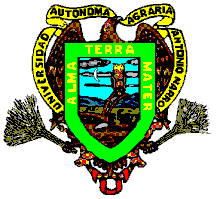 UNIVERSIDAD AUTONOMA AGRARIAANTONIO NARRODIVISIÓN DE CIENCIAS SOCIOECONOMICASDEPARTAMENTO DE ADMINISTRACION AGROPECUARIA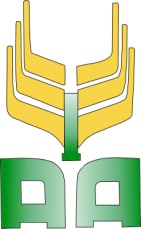 TEMASemanasSemanasSemanasSemanasSemanasSemanasSemanasSemanasSemanasSemanasSemanasSemanasSemanasSemanasSemanasSemanasTiempo por Tema (hrs)TEMA12345678910111213141516Tiempo por Tema (hrs)Primera Parte****Segunda Parte****Tercera Parte******Presentación de Ensayos**Total CursoParte del CursoTemaProcedimiento de enseñanzaProcedimiento de enseñanzaProcedimiento de enseñanzaProcedimiento de enseñanzaProcedimiento de enseñanzaParte del CursoTemaTécnica de discusiónEstudio de casosInvestigaciónPresentación oralSolución a problemasPrimera TemaSegunda TemaTercera TemaCuarta TemaConceptoPonderaciónCalificación MáximaCalificación ParcialPresentación de Portafolios10Diagnóstico: Variables que inciden sobre la productividad de la empresa 10Ensayo: Enfoque sistémico de una empresa10Exámenes escritos.10Participación en grupo operativo.10Controles de lectura.10Calificación total acumuladaCalificación total acumuladaCalificación total acumulada10.0